Diretoria de ArticulaçãoNome: Tatielle Mendes Formação Acadêmica: Curso de Gestão Pública pelo Centro Universitário do Distrito Federal (UDF)Experiência Profissional: Atuou como Secretária Executiva na RBS – Rede Brasil Sul de Comunicação; exerceu funções de Assessoria de Protocolo e Gabinete na Administração Regional do Guará – RA-X; exerceu função de Revisor Clipping no Alô Senado – Senado Federal; atuou como auxiliar administrativo no Ministério do Trabalho – TEM, foi Coordenadora de Núcleo no DF Digital pela Fundação Gonçalves Lêdo; desempenhou funções de Assessoria de Gabinete e Gerente De Pessoas na Administração Regional do Lago Sul – RA XVI. Atualmente exerce o cargo de Diretor de Articulação, da Diretoria de Articulação da Administração Regional do SIA – RA – XXIX.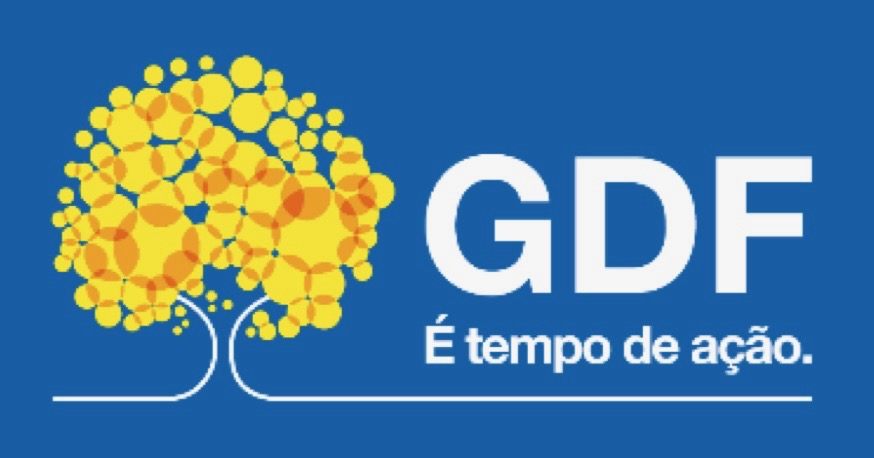 